ক্রমিক নং01ছবি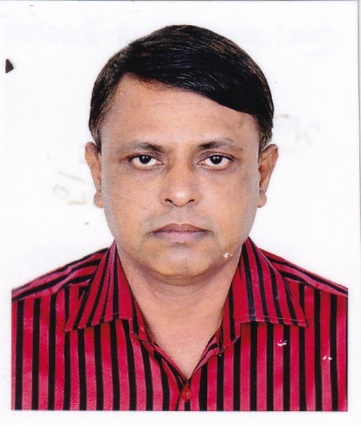 নাম: মোঃ মাহবুবুল ইসলামমোবাইল: 01711582442ক্রমিক নং01ছবিপদবী: প্রকল্প পরিচালক(যুগ্ন সচিব)ফোন (অফিস): 02-55011980ক্রমিক নং01ছবিপ্রকল্পের নাম: “বিদ্যমান ৭টি টেক্সটাইল ভোকেশনাল ইন্সটিটিউট উন্নয়ন ও নতুন ৬টি টেক্সটাইল ভোকেশনাল ইন্সটিটিউট স্থাপন” cÖকল্পফোন (বাসা): 02-9361069ক্রমিক নং01ছবিই-মেইল: pd13tvi@gmail.comফ্যাক্স:µ. bsQwebvg: মোঃ মনিরুজ্জামান খাঁন‡gvevBj: 0171180461601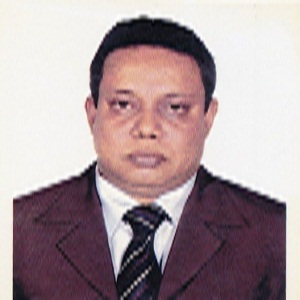 bvg: মোঃ মনিরুজ্জামান খাঁন‡gvevBj: 0171180461601c`ex: cÖKí cwiPvjK (উপ-সচিব)‡dvb (Awdm): 818983901cÖK‡íi bvg: শেখ রেহানা টেক্সটাইল ইঞ্জিনিয়ারিং কলেজ, গোপালগঞ্জ স্থাপন (2য় সংশোধিত) প্রকল্প‡dvb (evmv) :4480116701B-‡gBj:pdgopalgonjtec2013gmail.commd.khansas@gmail.comd¨v·: -ক্রমিক নং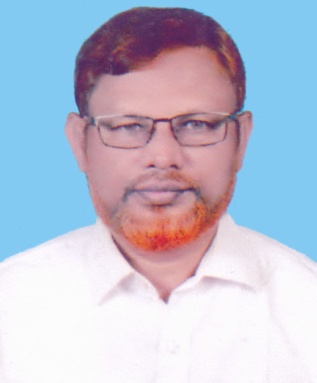 নাম: মোঃ আসাদ উল্লাহমোবাইল: 01554-337900ক্রমিক নংপদবী: প্রকল্প পরিচালক (উপসচিব)ফোন (অফিস): 55011920ক্রমিক নংপ্রকল্পের নাম: লালমনিরহাট টেক্সটাইল ইন্সটিটিউট স্থাপন প্রকল্পফোন (বাসা)   : 5512332701প্রকল্পের নাম: লালমনিরহাট টেক্সটাইল ইন্সটিটিউট স্থাপন প্রকল্পফোন (বাসা)   : 5512332701ই-মেইল: asadusaker@yahoo.co.ukফ্যাক্স            : 55011920ক্র:নংছবিনামমোবাইল01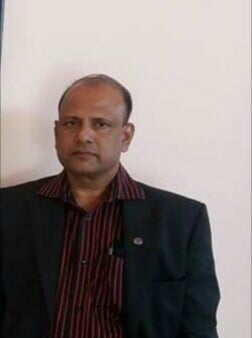 মোঃ শাহাদাত হোসেনমোবাইল: 0173177528701পদবীঃ প্রকল্প পরিচালক (উপ-সচিব)01প্রকল্পের নামঃ “বেগম আমিনা মনসুর টেক্সটাইল ইঞ্জিনিয়ারিং Bbw÷wUDU,কাজিপুর, সিরাজগঞ্জ ¯’vcb” (1ম সংশোধিত) cÖKíঅফিস ফোন: 5501230301ই-মেইল: pdaminamansoortex2016@gmail.comফ্যাক্স:ক্রমিক নং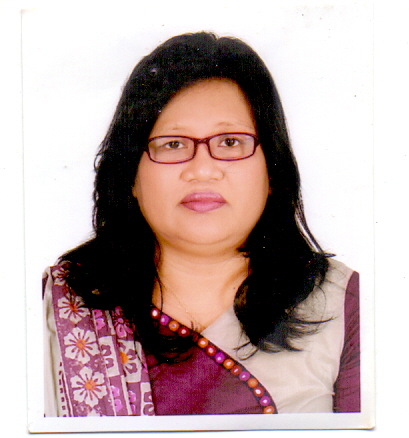 নাম: খেনচান । মোবাইল: 0191889879901পদবী: প্রকল্প পরিচালক  (উপ সচিব)ফোন (অফিস): 5501362001প্রকল্পের নাম: ভোলা টেক্সটাইল ইন্সটিটিউট স্থাপন(2q ms‡kvwaZ)Ó  প্রকল্প ।  01ই-মেইল: khenchan_1973@yahoo.comক্রমিক নং০১ছবি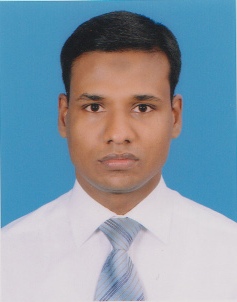 নাম: মোঃ আব্দুর রহমানমোবাইল: 01708302437ক্রমিক নং০১ছবিপদবী: প্রকল্প পরিচালক (অ:দা:)ফোন (অফিস): +880255013762ক্রমিক নং০১ছবিপ্রকল্পের নাম: শেখ হাসিনা টেক্সটাইল ইঞ্জিনিয়ারিং কলেজ, মেলান্দহ, জামালপুর স্থাপন (১ম সংশোধিত) প্রকল্প।ফোন (বাসা):ক্রমিক নং০১ছবিই-মেইল: adsurveydot@yahoo.comফ্যাক্স: +880255013761